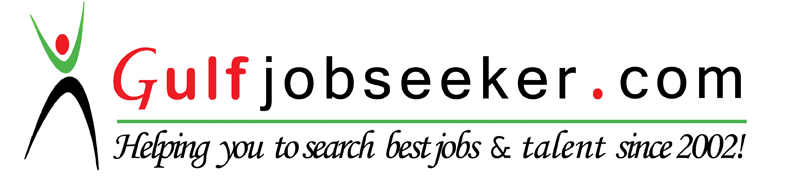 Whats app  Mobile:+971504753686 Gulfjobseeker.com CV No:1571478E-mail: gulfjobseeker@gmail.com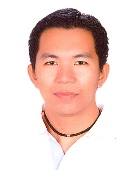 A highly motivated and enthusiastic graduate with working experience as a private nurse, staff nurse and Community health nurse (Barangay nurse) in one of the reputable government branch in the Philippines ( Local Government Unit- Rizal Rural Health Unit)  proving quality care to my client  my  distinct capability for development of good interpersonal relationship and adaptability.	As a graduate of Bachelor of Science in Nursing, creatively enhancing my personal skills to serve as a useful instrument to the growth of your company. An excellent communication and writing skills, able to maintain concentration for long period under stressful condition. Flexible and responsible in doing other duties given.To be hired in a position that I will apply my knowledge and skills in nursingTo provide safe and quality nursing services to peopleExceptional listener and communicator who effectively conveys information verbally and in writing.Flexible team player who thrives in environments requiring ability to effectively prioritize and juggle multiple concurrent projects. Results-driven achiever with exemplary planning and organizational skills.Productive worker with solid work ethic who exerts optimal effort in successfully completing tasks. Dependable, responsible contributor with committed to excellence and success. Conscientious go-getter who is highly organized, dedicated, and committed to professionalism.Excellent computer skills.Rural Health Unit 3Municipality of RizalPosition: Community Health Nurse (Barangay Nurse) July 1, 2013- December 2015Job Description:Response in case of emergencyAdminister vaccines ( BCG, DPT, HEPA B, PENTA, OPV, anti-tetanus, etc.) during our monthly immunization.Performing house to house visit at the barangay to know the status of our households.Monitoring BP of those clients who has history of elevated Blood pressure or other kind illnesses.Reporting any health conditions to our Municipal Doctor.Monitor vital signs like BP, Temperature, Pulse etc. and record it. Provide frequent patient evaluations including monitoring vital signs and perform essential procedures. Refer any changes in patient's status or untoward reaction to the doctor. San Jose City General HospitalSan Jose City, Nueva Ecija, PhilippinesPosition: Staff Nurse - April 5, 2011- April 30, 2013Job Description: General WardProvide medications and injections as prescribed by the doctor. Administer   Intravenous Fluids and oxygen, if required. Monitor vital signs like BP, Temperature, Pulse etc and record it. Provide frequent patient evaluations including monitoring vital signs and perform essential procedures. Refer any changes in patient's status or untoward reaction to the doctor. Monitor, analyze and record urine and stool output. Collect specimens including sputum, stool, urine and send it for medical analysis to laboratory. Analyze test results from various departments and record it properly.Assist doctors during treatment. Prepare the patient for various examinations. Explaining treatment and procedures to enable parents/guardians to consent to treatment. Provide general nursing care to all patients. Observing strict hygiene and safety rules and ensuring that visitors also observe any rules on the ward.Give psychological support to the patient and family members.Educate patient and family about the disease and prognosis of the patient. Participate in service and nurse education programs conduct by the hospital .Job Description:Emergency RoomAssist emergency situations.Provides patients and family members with relevant health care education and instructions regarding treatments and procedures including pre/post hospital care as appropriate. Collaborate with Emergency Department staff to provide comprehensive care to the clients.College 			: Bachelor of Science in Nursing				  Nueva Ecija Colleges 				  (2005-2009)Date of Birth: 		May 05, 1988		Gender: 			FemaleMarital Status:		SingleLanguages/Dialects Spoken: 		EnglishNursing Board Examination